ПАСПОРТ на рекламную конструкцию «Сити-формат» СФ-200Основные сведения и технические данныеКонструкция может быть модернизирована в скроллер. Данные приведены для стандартной конструкции «сити-формат» статика/статика:•	габаритные размеры конструкции/ короба - 1390 х 1990 х 195 мм•	размер информационной поверхности  - 1200 х 1800 мм•	максимальное количество плакатов - 2 шт.•	вес конструкции в сборе с опорой - 145 кг•	напряжение - 220 V•	система освещения, мощность светодиодная - 38 Вт•	материал короба - алюминиевый профиль•	внутренний каркас короба:  сварная рама с пластинами жесткости профиль/лист стальной•	опора – сварная металлоконструкция, облицовка 1 шт.•	высота опоры в стандартной комплектации - 500 мм•	материал прозрачной поверхности - калёное стекло 4 мм, 2 шт.•	уплотнитель резиновый на створках периметру 6 м•	уголки сборочные для короба и створки сталь 2/3мм•	газовые лифты	 - 2 шт.•	допустимая ветровая нагрузка (Wo) - 48 кгс/м2•	расчётное значение веса снегового покрова на м2 горизонтальной поверхности - 2,4 кН/м2•	тип окраски, окрашивание изделия в сборе изнутри/снаружи - полимерно-порошковая•	окраска короба - цвет по палитре RAL•	крепёж для статики - прижимной•	крепёжные изделия - метизы•	все механические части и крепёжные группы защищены от окисления•	эксплуатация в температурном диапазоне - от – 40 до + 50 С•	работа при относительной влажности - от 30 до 98 %•	класс взрывозащиты - 2 ExicIIT6Возможна дальнейшая инсталляция роллерных систем в сити-формат на каждую из сторон1. Технические ограничения для скроллера1.1. Корпус роллерного дисплея обязательно должен иметь заземление. При прокрутке плакатов возникают заряды статического электричества, которые в случае отсутствия заземления выводят из строя блок управления и электродвигатели скроллерной системы1.2. Обязательно наличие УЗО1.3. Запрещается подключать роллерный дисплей к автономным бензиновым или газовым генераторам электричества1.4. В случае выхода из строя оборудования по причинам нарушения соблюдения перечисленных выше пунктов 1.2.1-1.2.3 технических ограничений – оборудование снимается с гарантии1.5. Конструкции обслуживаются квалифицированным специалистам1.6. Створки открываются, придерживаемые специалистом с обеих сторон2. Получение2.1. При получении СФ-200 от Производителя, Заказчик обязан проверить:•	комплектность СФ-200 в соответствии с комплектацией•	отсутствие повреждений лакокрасочного покрытия•	отсутствие механических повреждений конструкций, входящих в комплектацию СФ-2003. Комплектность3.1. Комплектность поставки изделия определяется условиями договора на поставку изделия3.2. Сити-формат в стандартном оснащении укомплектовывается:4. Эскиз СФ-200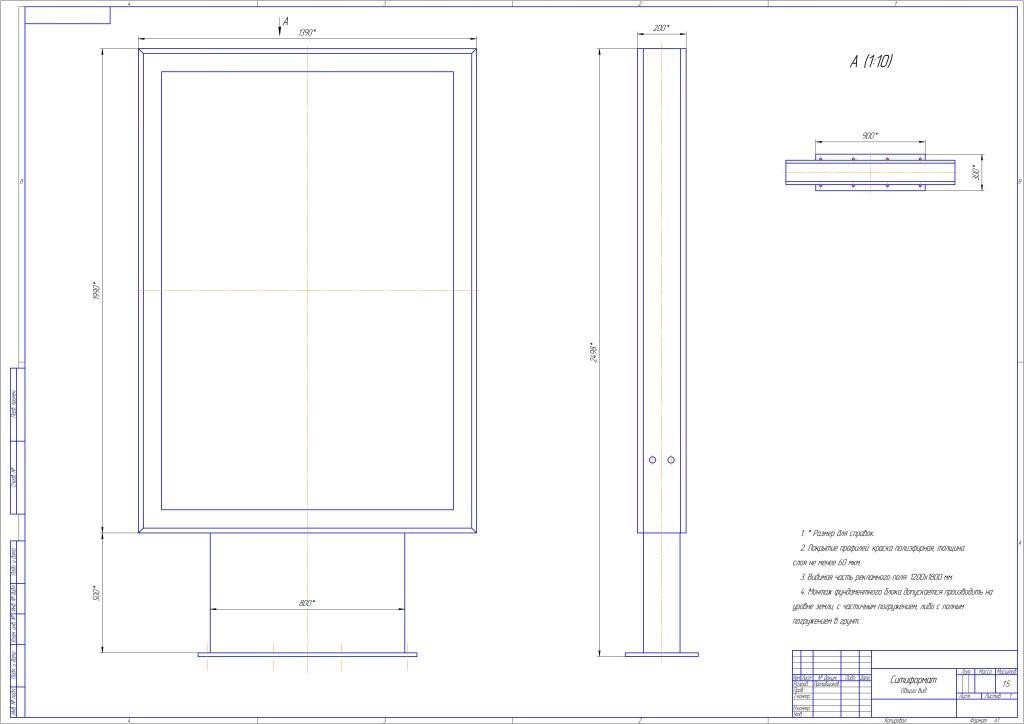 5. Меры безопасности при эксплуатации5.1. Все работы по монтажу и ремонту электрооборудования, должны проводиться лицами электротехнического персонала. В своей работе указанный персонал обязан руководствоваться “Правилами устройства электроустановок ” ПУЭ5.2. При срабатывании защитного устройства (УЗО) конструкцию необходимо отключить от сети и проверить исправность проводки, электрооборудования и при обнаружении устранить неисправность5.3. Запрещается включать конструкцию в сеть при обнаружении неисправности электропроводки5.4. Запрещается эксплуатировать без устройства защитного отключения (УЗО)6. Эксплуатация, транспортирование и хранение6.1. Скроллер эксплуатируется в климатических зонах при температуре окружающей среды от - 40°C до +50°C при влажности воздуха не более 98 %6.2. Конструкцию транспортируют всеми видами транспорта в соответствии с правилами перевозки грузов, действующими на данном виде транспорта. Погрузка конструкции должна осуществляться механизмами, подъемно-транспортными средствами и способами, исключающими повреждение конструкции в целом, а также ее покрытия и упаковки6.3. Хранение изделия должно производиться в упакованном виде на деревянных подкладках в сухих, закрытых складских помещениях с твердым покрытием пола. Не допускается складирование изделия на открытых площадках7. Последовательность операций при установке и демонтаже7.1. До установки СФ-200 организация, осуществляющая монтаж обязана произвести заливку монолитного бетонного фундамента или фундаментной плиты с использованием анкерной группы, в соответствии с проектом установки, выполненным местной специализированной организацией с учётом знания местных геологических и климатических условий8. Техническое обслуживание8.1. Техническое обслуживание СФ-200 включает в себя: ежемесячно - визуальный осмотр СФ-200 на предмет механических повреждений, нарушений лакокрасочного покрытия и очистка от грязи, пыли следов ГСМ мыльным раствором с применением средств, не вызывающих разрушения лакокрасочного покрытия; ежеквартально - проверка качества крепления анкерных болтов8.2. При нарушении лакокрасочного покрытия - восстановить его в соответствии с ТУ на порошковое полимерное покрытие9. Гарантии изготовителя9.1. Предприятие-изготовитель гарантирует соответствие изделия требованиям ТУ 3461−001−69031095−2015 при соблюдении потребителем условий транспортирования, хранения, монтажа и эксплуатации, установленных техническими условиями9.2. Срок гарантии изделия устанавливается 12 месяцев со дня передачи конструкции заказчику№НаименованиеКол-во плакатов 1+1Примечание1Ключи от дверей1 шт.2Короб в сборе1 шт.Алюминиевый3Дверь в сборе2 шт.Рама, стекло, замки4Стекло2 шт.Калёное, 4 мм5Световое оборудование1 шт.Светодиодные модули, блоки питания6Эл. автомат1 шт.220 Вольт, 16 А